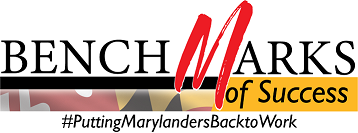 


WIOA Alignment Group Meeting Monday, February 22, 2021, 1:00 – 4:00 PMCall-in #:  Google Hangouts Link: https://meet.google.com/fzp-irxf-qqh
‬‬‬‬‬
I. Welcome and Introductions                                                                                                                       Lauren Gilwee
II. Committee Report Outs Overview                                                                                                                                          Natalie ClementsCommunications Committee                                                 Susan Kaliush, Kimberlee Schulz, and LiLi TaylorData and Dashboard Committee                              Douglas Weimer, Milena Kornyl, and Natalie ClementsPolicy Committee                                                                                        Lauren Gilwee and Natalie ClementsProfessional Development and Technical Assistance 			John Feaster and Jeana Davis III. Next Steps and Action Items                                                                                                              Natalie Clements
I. Relief Act Funding for Workforce Development						       James RzepkowskiII. MOU/RSA							   			          		             	        All Partner ParticipationGWDB Update on Community Action Agency Participation on Local BoardsIII. “Raising the Bar” Updates and Planning Committees 			    Becca Webster & Walter Simmons	Workshop Solicitation & ReviewMarketing & Social MediaSponsorship & Virtual Events				IV. Regional and Local Plans	   						        		              Lauren GilweeVI. Legislative Updates					     			            			       All VII. Organization Check-Ins on COVID-19 Response								       AllWIOA Title IWIOA Title IIMD Labor Division of Workforce Development and Adult Learning 	MSDE Division of Rehabilitation Services			MD Labor Division of Unemployment Insurance 								Department of Human Services 									Department of Housing and Community Development Governor’s Workforce Development Board	VIII. Good of the Order										Next Meeting: Monday, March 29, 2021Part 1: Combined Meeting of WIOA Alignment Group and Committee Leadership Teams Part 2: WIOA Alignment Group – Remaining Business 